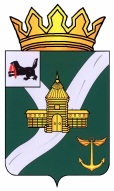 КОНТРОЛЬНО-СЧЕТНАЯ КОМИССИЯ УСТЬ - КУТСКОГО МУНИЦИПАЛЬНОГО ОБРАЗОВАНИЯ(КСК УКМО)ЗАКЛЮЧЕНИЕ № 01–15зна годовой отчет Администрации Янтальского муниципального образования за 2015 год»25. 04. 2016                                                                                                         г.Усть-Кут        Утвержденораспоряжением председателяКСК УКМО        от 25.04.2016 № 24-пКонтрольно-счетной комиссией Усть–Кутского муниципального образования (далее – КСК УКМО) подготовлено Заключение на годовой отчет «Об исполнении бюджета Администрации Янтальского муниципального образования за 2015 год» в соответствии с требованиями статьи 264.4 Бюджетного кодекса Российской Федерации и статьи 32 Положения о бюджетном процессе в Янтальском муниципальном образовании, утвержденного Решением Думы Янтальского городского поселения от 29.08.2014 № 76 (далее – Положение о бюджетном процессе) по результатам проверки годового отчета об исполнении местного бюджета за 2015 год, а также документов и материалов, подлежащих представлению одновременно с годовым отчетом об исполнении местного бюджета, направленного Администрацией Янтальского муниципального образования письмом от 30.03.2016 № 285 в адрес КСК УКМО.Результаты проверки годового отчета об исполнении местного бюджета, годовой бюджетной отчетности изложены в пояснительной записке КСК УКМО и направлены объекту проверки. Целью проведения внешней проверки годового отчета об исполнении местного бюджета явилось определение достоверности и полноты отражения показателей годовой бюджетной отчетности за 2015 год и соответствия «Порядка ведения бюджетного учета в Янтальском муниципальном образовании» законодательству РФ.Основные выводы:1. Годовой отчет об исполнении бюджета Янтальского муниципального образования за 2015 поступил в КСК УКМО 30.03.2016, что соответствует требованиям пункта 3 статьи 264.4 Бюджетного кодекса РФ и ст.33.3 Положения о бюджетном процессе.2. В результате внешней проверки годового отчета об исполнении местного бюджета установлено, что в целом представленный отчет об исполнении бюджета является достоверным.          3. Первоначально бюджет Янтальского муниципального образования утвержден решением Думы от 26.12.2014 № 89 «О бюджете Янтальского муниципального образования на 2015 год и на плановый период 2016  и 2017 годов» по доходам  в сумме 15 289,2 тыс. рублей, в том числе безвозмездным поступлениям в сумме 11389,6 тыс. рублей, из них объем межбюджетных трансфертов из областного бюджета в сумме 6 295,6 тыс. рублей, из районного бюджета – 5 094,0 тыс. рублей и по расходам в сумме 15 484,2 тыс. рублей. Размер дефицита местного бюджета в сумме 194,9 тыс. рублей или 5 % от утвержденного общего годового объема доходов местного бюджета без учета утвержденного объема безвозмездных поступлений.С учетом внесенных изменений бюджет Янтальского муниципального образования утвержден решением Думы Янтальского городского поселения по доходам в сумме 17 460,3 тыс. рублей (114,2  % от первоначального размера), в том числе безвозмездные поступления в сумме 12 909,0 тыс. рублей (113,3 % от первоначального размера), по расходам - в сумме 17 815,7 тыс. рублей (115,1 % от первоначального размера).Размер дефицита бюджета Янтальского муниципального образования утвержден  в сумме 355,4 тыс. рублей  или 5 % от утвержденного общего годового объема доходов местного бюджета без учета утвержденного годового объема безвозмездных поступлений.В соответствии со ст. 96 БК РФ определены источники финансирования дефицита бюджета в сумме 355,4 тыс. рублей, в том числе: от кредитов кредитных организаций – 947,4 тыс. рублей, от бюджетных кредитов других бюджетов бюджетной системы РФ – (-) 719,8 тыс. рублей, изменение остатков средств на счетах по учету средств бюджета – 127,9 тыс. рублей.4. Бюджет Янтальского муниципального образования по доходам утвержден в сумме  17 460,3 тыс. рублей, исполнен в сумме 17 597,6 тыс. рублей, или на 100,8 % к уточненному плану, в том числе по группе «Налоговые и неналоговые доходы» - 4 730,6 тыс. рублей, или на 103,9% к плановым назначениям (4 551,3 тыс. рублей); «Безвозмездные поступления» исполнены на 12 867,1 тыс. рублей, или на 99,7 % к плановым назначениям (12 909,0 тыс. рублей).Доходы в 2015 году исполнены на 518,4 тыс. рублей меньше, чем в 2014 году. По безвозмездным поступлениям  также на 1 110,9 тыс. рублей меньше, чем в 2014 году; по налоговым и неналоговым доходам  произошло увеличение по отношению к прошлому году на 592,6 тыс. рублей.Анализ исполнения бюджета по структуре доходов в разрезе налоговых и неналоговых поступлений показал:Налоговые доходы исполнены в сумме 3 085,2 тыс. рублей, при плане 3 014,8 тыс. рублей или на 102,2 %. Наибольший удельный вес в налоговых доходах занимают поступления от налога на доходы физических лиц  (74,4 %), по сравнению с 2014 годом  поступления снижены  на 497,1 тыс. рублей или на 17,8 %.Неналоговые доходы исполнены в сумме  1648,1 тыс. рублей, при плане 1536,5 тыс. рублей или на 107,3 %. По сравнению с 2014 годом поступления увеличены на 973,5 тыс. рублей или на 144,3 %. Наибольший удельный вес в неналоговых доходах занимают поступления  по доходам от использования имущества, находящегося в государственной и муниципальной собственности (60,4%).Доходы бюджета за 2015 год по группе «Безвозмездные поступления» исполнены в сумме 12 867,1 тыс. рублей, при плане 12 909,0 тыс. рублей, или на 99,7 %. По сравнению с 2014 годом (13 978 тыс. рублей) поступления уменьшились на 1 110,9 тыс. рублей или на 7,9 %.5. Бюджет Янтальского муниципального образования по расходам исполнен в сумме 16 758,0  тыс. рублей, или на  94,1 % от утвержденных плановых показателей.По сравнению с уровнем 2014 года расходы бюджета снизились на 2219,8 тыс. рублей или на 11,7 %. Объем неисполненных бюджетных назначений за 2015 год составил 1057,7 тыс. рублей, или на 5,9 %. Анализ исполнения бюджетных назначений свидетельствует о том, что исполнение бюджетных назначений сложился от 85,3 % до 100%.В полном объеме исполнены расходы за 2015 год по разделам: «Национальная оборона», «Жилищно-коммунальное хозяйство», «Образование», «Социальная политика», «Обслуживание государственного и муниципального долга». 6. Первоначально решением Думы Янтальского муниципального образования от 26.12.2014 № 89 утвержден дефицит местного бюджета в сумме 194,9 тыс. рублей или 5 % утвержденного общего годового объема доходов местного бюджета без учета утвержденного объема безвозмездных поступлений.В окончательной редакции решением Думы Янтальского муниципального образования от 22.12.2015 № 114 утвержден дефицит бюджета Янтальского муниципального образования в сумме 355,4 тыс. рублей или 5 % от утвержденного общего годового объема доходов местного бюджета без учета утвержденного годового объема безвозмездных поступлений. Фактически бюджет в 2015 году исполнен с профицитом в сумме 839,7 тыс. рублей.Муниципальных гарантий в 2015 году администрация Янтальского городского поселения не предоставляла.Остаток средств на едином бюджетом счете по состоянию на 01.01.2015 составлял  в сумме 127 857,65 рублей, по состоянию на 01.01.2016 - 247 724,72 рублей, в результате по бюджетной деятельности рост остатка денежных средств составил 119 867,07 рублей. 7. Исполнение расходов на реализацию мероприятий муниципальных программ Янтальского муниципального образования составило 1 370,9 тыс. рублей или 100,0 % к плану года. В связи с отсутствием финансирования не были запланированы средства в 2015 году по следующим программам:- по муниципальной программе "Развитие жилищно-коммунального хозяйства»  Янтальского муниципального образования» на 2014 - 2016 годы,- программе комплексного развития систем коммунальной инфраструктуры Янтальского муниципального образования (городского поселения) на 2014 - 2023 годы,- подпрограмма «Чистая вода» на 2014-2018 годы государственной программы «Развитие жилищно-коммунального хозяйства» Янтальского городского поселения на 2014-2018 годы.8. Дебиторская задолженность по сравнению с 2014 годом увеличилась на 1 123 971,71 рублей и составила 5 096 487,12 рублей, которая сложилась за счет выданных авансов в сумме 5 014 698,52 рублей (в том числе просроченная задолженность составила 4 783 981,94 рублей), платежам в бюджет – в сумме  81 788,60 рублей. В пояснительной записке отсутствует информация о росте дебиторской задолженности. Кредиторская задолженность по данным годовой бюджетной отчетности на начало года составляла  682 267,76 рублей, на конец года снизились на 4 815,31 рублей и составила  677 452,45 рублей. Задолженность сложилась за счет принятых обязательств в сумме 613 931,20 рублей, платежам в бюджеты – 48 044,00 рублей, по подотчетным лицам – 15 477,25 рублей.9. Внешняя проверка бюджетной отчетности Янтальского муниципального образования за 2015 год показала, что отдельные отступления от требований действующих инструкций Минфина России на достоверность отчета не повлияли, являются основанием для принятия указанных замечаний к сведению с целью повышения качества предоставляемой бюджетной отчетности главным администратором бюджетных средств годового отчета местного бюджета.В целом, Контрольно-счетная комиссия Усть–Кутского муниципального образования полагает, что годовой отчет об исполнении местного бюджета Янтальского муниципального образования за 2015 год может быть рекомендован к рассмотрению на публичных слушаниях, а также к принятию с учетом замечаний решением Думы УКМО.Инспектор КСК УКМО:							    Н. Н. Шишпор